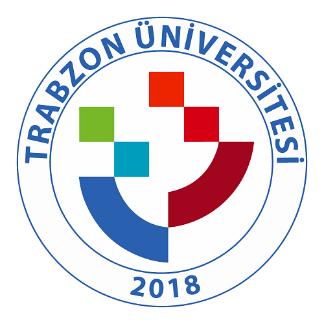 TRABZON ÜNİVERSİTESİ B.3.3.3. Trabzon Üniversitesi Canlı Yardım Uygulaması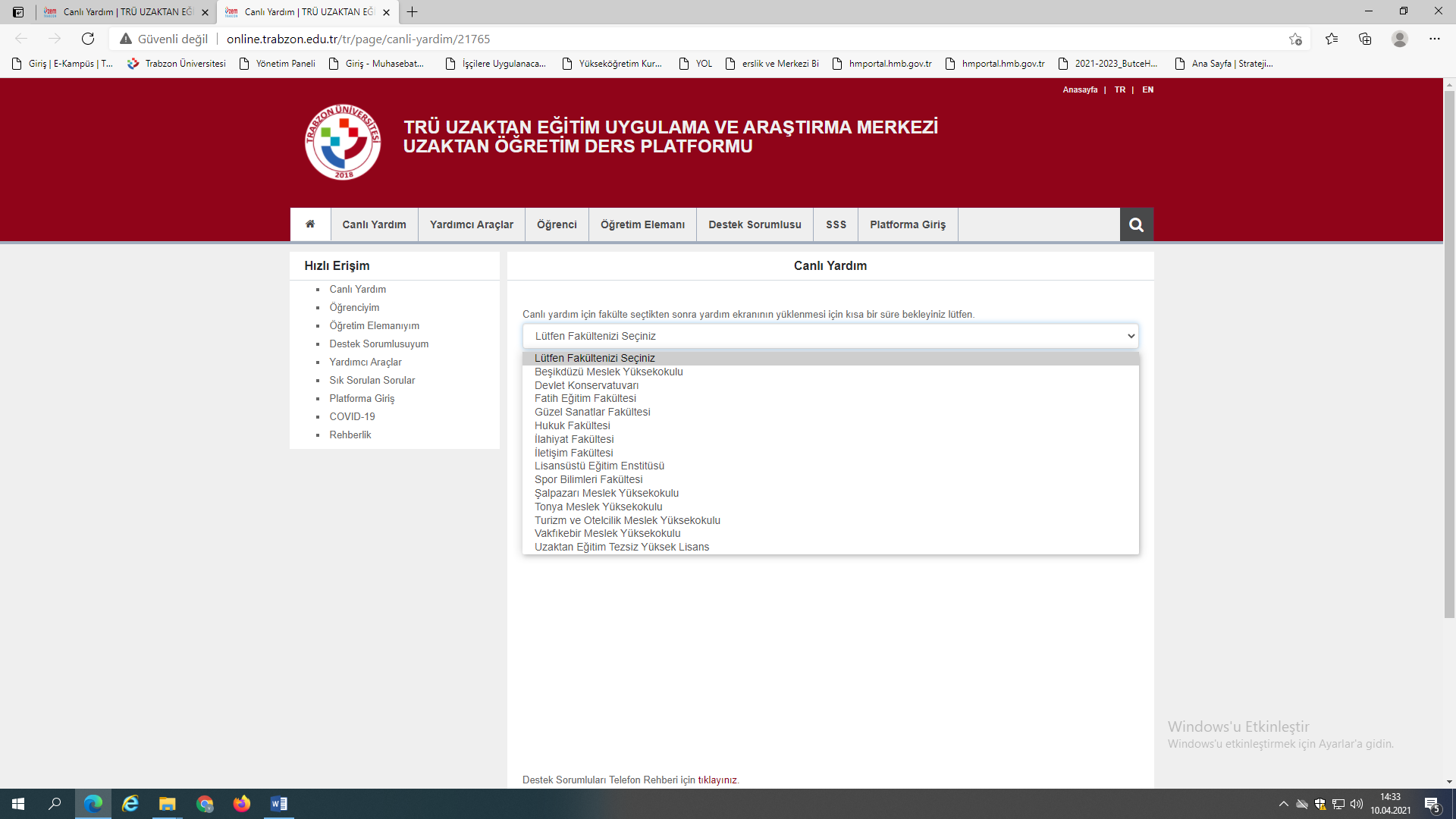 